15 juillet 2020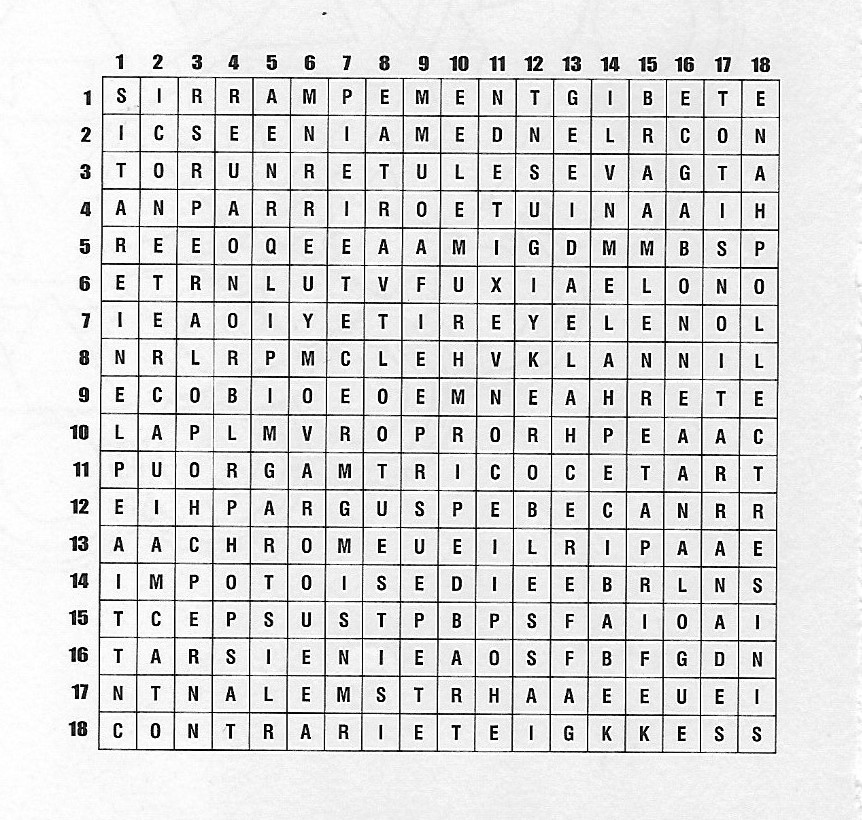 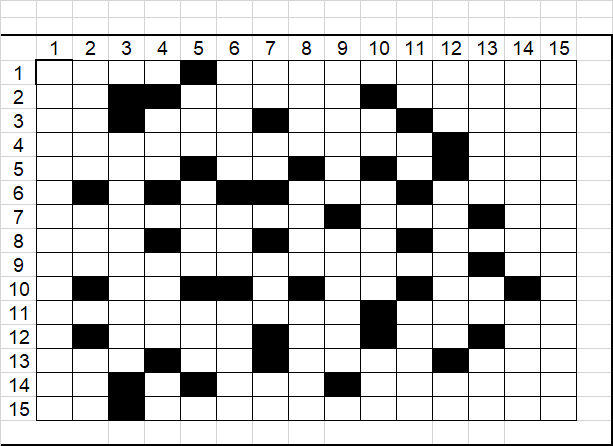 Mots croisés grille no 5 
Mots cachés